PENGARUH INTELLECTUAL CAPITAL TERHADAP KINERJA KEUANGAN PERBANKAN GO PUBLIC DI INDONESIA TAHUN 2005 - 2009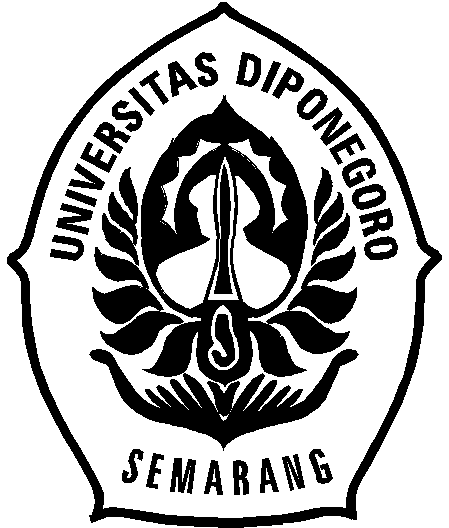 TESISDiajukan untuk memenuhi sebagian syarat guna memperoleh derajad sarjana S-2 Magister Manajemen Program Studi Magister Manajemen Universitas DiponegoroOleh :Christine NingrumNIM. C4A009022PROGRAM STUDI MAGISTER MANAJEMENUNIVERSITAS DIPONEGORO SEMARANG2011SertifikasiSaya Christine Ningrum, yang bertanda tangan di bawah ini menyatakan bahwa tesis yang saya ajukan ini adalah hasil karya saya sendiri yang belum pernah disampaikan untuk mendapatkan gelar pada program magister manajemen ini atau pun pada program lainnya. Karya ini adalah milik saya, karena itu pertanggungjawabannya sepenuhnya berada di pundak saya.Christine Ningrum September 2011PERSETUJUAN DRAFT TESISyang bertanda tangan di bawah ini menyatakan bahwa draft tesis berjudul :PENGARUH INTELLECTUAL CAPITAL TERHADAP KINERJA KEUANGAN PERBANKAN GO PUBLIC DI INDONESIA TAHUN 2005 - 2009Yang disusun oleh Christine Ningrum NIM. C4A009022Telah disetujui untuk dipertahankan di depan Dewan Pengujipada tanggal PENGESAHAN TESISYang bertanda tangan di bawah ini menyatakan bahwa tesis berjudul :PENGARUH INTELLECTUAL CAPITAL TERHADAP KINERJA KEUANGAN PERBANKAN GO PUBLIC DI INDONESIA TAHUN 2005 - 2009Yang disusun oleh Christine Ningrum NIM. C4A009022Telah disetujui untuk dipertahankan di depan Dewan Pengujipada tanggal Semarang, .....................Universitas DiponegoroProgram PascasarjanaProgram Studi Magister ManajemenKetua ProgramProf. Dr. Augusty Tae Ferdinand, MBA.AbstractsKnowledge based business strategy not only need conventional capital such as nature resources, financial resources, and other physical assets, but also need capital based on knowledge and technology (intellectual capital/IC). The application of Intellectual Capital/IC can be efficient and also invented a new product which may improved company performance.The populations of this research are all banking companies that listed in Indonesian Stock Exchange 2005-2009. The sample determined purposively and selected 20 sampling banking companies. Intellectual Capital (IC) measured by VAIC (Value Added Intellectual Capital) that including VAHU (Value Added Human Capital), VACA (Value Added Capital Employed) and STVA (Structural Capital Value Added). Analysis tool of this research is using the Partial Least Square by SmartPLS Program.The analysis showed that VACA and VAHU significantly influence the financial performance of banking companies. The other finding is that all of VAIC dimensions namely VACA, VAHU and STVA significantly influence the financial performance of banks in the future by 1 year lag. However, only the ROA (Return on Assets) and ATO (Turn Over Assets) that are consistently able to form the company's performance and the upcoming performance within entire study period, in which the EPS (Earnings Per Share) and GR (Growth) are not consistent. The results of this study can be used as a reference for banking companies to improve the Intellectual Capital which proved a positive influence on corporate performance, both now and in the future.Key Word :Intellectual Capital (IC), VAIC (Value Added Intellectual Capital), VAHU (Value Added Human Capital), VACA (Value Added Capital Employed), STVA (Structural Capital Value Added), ROA (Return on Assets), ATO (Asset Turn Over), EPS (Earnings Per Share), GR (Growth), BankingAbstraksiStrategi bisnis yang berbasis pengetahuan (knowledge based business) tidak hanya memerlukan modal konvensional seperti sumber daya alam, sumber daya keuangan, dan aktiva fisik lainnya, tetapi juga membutuhkan modal yang berbasis pada ilmu pengetahuan dan teknologi (intellectual capital/IC). Aplikasi Intellectual Capital/IC dapat menciptakan efisiensi dan juga penciptaan produk baru yang mendongkrak kinerja perusahaan.Populasi penelitian adalah seluruh perusahaan perbankan yang terdaftar di Bursa Efek Indonesia (BEI) periode 2005-2009. Sampel ditentukan secara purposive sampling dan terpilih 20 perusahaan perbankan. Pengukuran Intellectual Capital/IC mengguakan VAIC (Value Added Intellectual Capital) yang terdiri dari VAHU (Value Added Human Capital), VACA (Value Added Capital Employed) dan STVA (Structural Capital Value Added). Alat analisis menggunakan Partial Least Square dengan Program SmartPLS.Hasil analisis menunjukkan bahwa VACA dan VAHU berpengaruh signifikan terhadap kinerja keuangan perusahaan perbankan. Temuan lain adalah bahwa semua dimensi VAIC yaitu VACA, VAHU dan STVA berpengaruh signifikan terhadap kinerja keuangan perbankan di masa mendatang dengan lag 1 tahun. Meskipun demikian, hanya ROA (Return on Assets) dan ATO (Assets Turn Over) yang secara konsisten mampu membentuk kinerja perusahaan dan kinerja mendatang dalam seluruh periode penelitian, di mana EPS (Earnings Per Share) dan GR (Growth) tidak konsisten. Hasil penelitian ini dapat dijadikan rujukan bagi perusahaan perbankan untuk meningkatkan Intellectual Capital yang terbukti berpengaruh positif terhadap kinerja perusahaan baik sekarang maupun di masa mendatang.Kata Kunci:	Intellectual Capital (IC), VAIC (Value Added Intellectual Capital), VAHU (Value Added Human Capital), VACA (Value Added Capital Employed), STVA (Structural Capital Value Added), ROA (Return on Assets), ATO (Asset Turn Over), EPS (Earnings Per Share), GR (Growth), BankingSegala Puji dan Syukur kami panjatkan Kehadirat Tuhan Yang Maha Esa yang senantiasa melimpahkan Rahmat dan Karunia-Nya sehingga dengan segala keterbatasan yang ada, penulis dapat menyelesaikan tesis dengan judul PENGARUH INTELLECTUAL CAPITAL TERHADAP KINERJA KEUANGAN PERBANKAN GO PUBLIC DI INDONESIA TAHUN 2005 – 2009. Penyusunan tesis ini dimaksudkan sebagai salah satu syarat untuk menyelesaikan studi pada jenjang S2 di Magister Manajemen Universitas Diponegoro.Penulis menyadari bahwa tesis ini tidak akan terselesaikan tanpa dukungan, bantuan, motivasi, nasehat dan doa dari berbagai pihak. Pada kesempatan ini dengan setulus hati perkenankanlah penulis mengucapkan terima kasih kepada:Prof. Dr. Augusty Tae Ferdinand, MBA,. selaku Ketua Program Studi Magister Manajemen Universitas Diponegoro.Prof. Dr. H. Imam Ghozali, M.Com., MPM, Akt., selaku Dosen Pembimbing yang telah memberikan bimbingan serta arahan di dalam penyusunan tesis.Drs. M. Kholiq Mahfud, M.Si., selaku Dosen Pembimbing Anggota yang telah memberikan banyak masukan dan arahan dalam penyusunsn tesis.Segenap dosen pengajar Program Studi Magister Manajemen Universitas Diponegoro yang telah memberikan pengajaran, ilmu pengetahuan dan pengalaman selama penulis menimba ilmu.Bapak dan Ibu terimakasih untuk dana, dukungan dan dorongan kepada penulis sehingga penulis dapat menyelesaikan tesis ini. Untuk saudaraku tercinta Mas Agung, kuyakin punggungmu kuat untuk selalu berusaha menjadi kebanggaan orangtua kita.Teman-temanku Satu angkatan, semoga pertemanan yang telah kita jalin, tidak akan putus sampai kapan pun.Terimakasih untuk teman-teman PermataBank yang tidak bosan-bosanya memberiku sedikit waktu untuk mampir ke kampus menyerahkan revisi-revisiku.Geng Rumpi 523 dan The Poukil terimakasih buat dukunganya, sukses buat kita semua.Walaupun dalam penelitian ini penulis telah berusaha sebaik-baiknya, penulis mengharapkan kritik dan saran yang membangun dari semua pihak. Semarang,  19 Agustus 2011PenulisDAFTAR ISI	HalamanHalaman Judul		iSurat Pernyataan Keaslian Tesis		iiHalaman Pengesahan Draft Penelitian		iiiAbstracts		ivAbstraksi		vKata Pengantar		viDaftar Tabel		xiDaftar Gambar		xiiDaftar Lampiran		xiiiBAB I PENDAHULUAN		1Latar Belakang		1Perumusan Masalah		12Tujuan Penelitian		14Kegunaan Penelitian		14BAB II TELAAH PUSTAKA DAN PENGEMBANGAN MODELPENELITIAN		16Telaah Pustaka		16Kinerja Keuangan Perbankan		16Intellectual Capital		20Definisi Intellectual Capital (IC)		20Komponen-komponen Intellectual Capital (IC)		21Pengklasifikasian, pengukuran dan penilaian Intellectual Capital (IC)		23Hubungan IC dengan Kinerja Perusahaan		28Posisi Penelitian Dibandingkan Penelitian Terdahulu		30Kerangka Pemikiran Teori		34Pengembangan Hipotesis		34Pengaruh IC terhadap Kinerja Keuangan		34Pengaruh IC terhadap Kinerja Keuangan Mendatang		38BAB III METODE PENELITIAN		42Jenis dan Sumber Data		42Populasi dan Sampel		42Definisi Operasional Variabel		44Metode Pengumpulan Data		47Teknik Analisis		48BAB IV HASIL DAN PEMBAHASAN		52Gambaran Umum Objek Penelitian		52Statistik Deskriptif		54Kategorisasi VAIC		56Uji Outer Model		59Uji Inner Model		60Pengujian Hipotesis		61Analisis Per Tahun		65Pembahasan		66Pengaruh Intellectual Capital (IC) terhadap Kinerja Keuangan Perbankan Go Public di Indonesia (H1)		66Pengaruh Intellectual Capital (IC) terhadap Kinerja Keuangan Masa Depan Perbankan Go Public di Indonesia (H1)		68BAB V PENUTUP		71Kesimpulan		71Implikasi Teoritis		72Implikasi Manajerial		74Keterbatasan		75Agenda Penelitian Mendatang		76Daftar Pustaka		77LampiranDAFTAR TABEL	HalamanTabel 1.1	Beberapa Rasio perbankan Nasional (2005-2010)		9Tabel 1.2	Aset Tetap Perangkat Lunak Tiga Bank Terbesar di	Indonesia (Trillyun Rupiah)		10Tabel 2.1	Tingkat CAR		18Tabel 2.2	Daftar Penelitian Terdahulu		32Tabel 3.1	Sampel Penelitian		43Tabel 4.1	Statistik Deskriptif Variabel Penelitian		54Tabel 4.2	Kategorisasi VAIC 2005 – 2009		57Tabel 4.3	Nilai R Square		61Tabel 4.4	Nilai Inner Weight		62Tabel 4.5	Hasil Uji Masing-masing Tahun		65Tabel 4.6	Ringkasan Pengujian Hipotesis 1		66Tabel 4.7	Ringkasan Pengujian Hipotesis 2		68DAFTAR GAMBAR	HalamanGambar 2.1	Model Kerangka Pemikiran		34Gambar 4.1	Hasil Outer Model Overall		60DAFTAR LAMPIRANLAMPIRAN A SAMPEL PENELITIANLAMPIRAN B TABULASI PERHITUNGAN ICLAMPIRAN C TABULASI DATA KINERJA KEUANGANLAMPIRAN D STATISTIK DESKRIPTIFLAMPIRAN E OUTPUT OUTER MODEL AWALLAMPIRAN F OUTPUT OUTER MODELLAMPIRAN G OUTPUT INNER MODELLAMPIRAN H PATH DIAGRAM PENGUJIAN PER TAHUNPembimbing UtamaProf. Dr. H. Imam Ghozali, M. Com, MPM, Akt.Pembimbing AnggotaDrs. M. Kholiq Mahfud, M. Si.Pembimbing UtamaProf. Dr. H. Imam Ghozali, M. Com, MPM, Akt.Pembimbing AnggotaDrs. M. Kholiq Mahfud, M. Si.